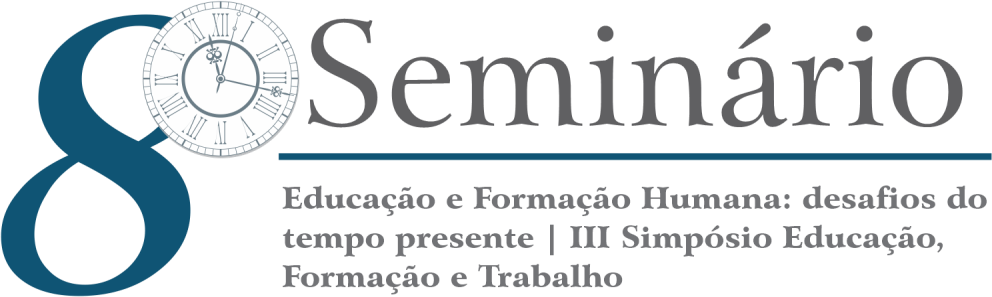 TÍTULO EM LETRA MAIÚSCULA, CENTRALIZADO, FONTE TAMANHO 14, NEGRITONome(s); Sigla IESResumoÉ com a grata satisfação, que o Programa de Pós-Graduação em Educação e Formação Humana (PPGE) da Universidade do Estado de Minas Gerais (UEMG) e o Programa de Pós-Graduação em Educação Tecnológica (PPGET) do Centro Federal de Educação Tecnológica (CEFET-MG), em regime de parceria acadêmica e interinstitucional convidam para o “8º Seminário Educação e Formação Humana: Desafios do Tempo Presente” e o “III Simpósio Educação, Formação e Trabalho”. O resumo do Pôster deverá ser apresentado em um parágrafo único, sem referências e conter 1500 e 2000 caracteres com espaço, apresentando de forma concisa os pontos relevantes do trabalho: temática; objetivos; metodologia; desenvolvimento; resultados. Serão aceitos Pôsteres para fins de divulgação de trabalhos que apresentem de maneira clara, direta, objetiva e sucinta, os resultados parciais de pesquisa em andamento. Os trabalhos devem estar vinculados a um dos eixos temáticos: Eixo I: Culturas, Memórias e Linguagens em Processos Educativos, Eixo II: Trabalho, História da Educação e Políticas Educacionais; Eixo III: Formação de Professores e currículo integrado; Eixo IV: Educação Profissional e Filosofia da Técnica e da Tecnologia; Eixo V:História e Historiografia da Educação Profissional. A apresentação de Pôster é aberta, preferencialmente, aos estudantes de Graduação, Bolsistas de Iniciação Científica, professores da Educação Básica e demais pesquisadores interessados em apresentar seus trabalhos. Cada inscrito poderá apresentar até dois trabalhos resultantes de pesquisas em andamento ou já concluídas, excetuando os casos de docentes orientadores de Programa de Pós-Graduação Stricto Sensu vinculados a trabalho de seus orientandos; os trabalhos poderão ter até três autores e todos deverão efetuar sua respectiva inscrição. A inobservância dessas condições implica na automática rejeição da submissão. O resultado da avaliação será divulgado no site até 02 de setembro de 2022. Façam seus resumos e se preparem para esse evento!Palavras-chave: Inserir de 3 a 5 palavras-chave, separadas por; (ponto e vírgula).Programa de Pós- Graduação em Educação e Formação Humana (PPGE/UEMG)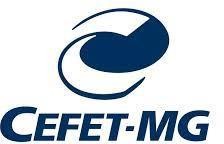 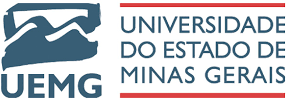 Programa de Pós-Graduação em Educação Tecnológica (PPGET/CEFET-MG)27 a 30 setembro/2022 Belo Horizonte (MG)